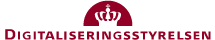 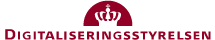 Indhold1. Læsevejledning og formål	12. Overordnet delprogramstatus	22.1 Overordnet beskrivelse af rapporteringsperioden	22.2 Overordnet status:	23. Status leverancer – afsluttet periode	43.1 Oversigt over leverancer i afsluttet periode	44. Aktiviteter og leverancer – kommende periode	54.1 Aktiviteter i den kommende periode	54.2 Oversigt over leverancer i kommende periode	55. Status på delprogramøkonomi	66. Tværgående kritiske risici	77. Tværgående kritiske emner	78. Revisionshistorik	91. Læsevejledning og formål Formål Den månedlige rapportering fra delprogrammerne har til formål at give programsekretariatet en status på fremdrift og risici samt øvrige rapporteringsemner, som Programbestyrelsen måtte ønske.HvadNedenstående skabelon indeholder det anbefalede minimumsindhold i en rapportering. Programbestyrelsen bør ved programmet start definere, hvilket indhold, som bestyrelsen forventer, at der rapporteres løbende på.HvornårDokumentet anvendes månedligt af delprogrammerne.Omfang Dokumentet bør som udgangspunkt maksimalt være på 2-5 siderKvalitetskriterierRapporteringen skal fremstå:Rettidig og fremadskuendeFokuseret på undtagelser og afvigelser samt risici for afvigelser fra delprogrammets masterplanFokuseret på løsninger, som kan danne afsæt for beslutninger vedr. planlægning for den kommende rapporteringsperiode2. Overordnet delprogramstatus2.1 Overordnet beskrivelse af rapporteringsperioden[Indsæt overordnet beskrivelse af aktiviteter i rapporteringsperioden herunder væsentlige begivenheder, som er indtruffet i rapporteringsperioden, samt begivenhedernes konsekvens for delprogrammet samt evt. indvirkning på den kommende periode]Den reviderede implementeringsplan for GD2 blev forelagt styregruppen for GD2 den 18. november.Der pågår nu arbejde med QA af implementeringsplan og arbejdspakker for de enkelte projekter i GD2, som del af opbygningen af en fælles MSP plan for GD2. I samarbejde med GD7 og GD8 afklares og konsolideres i den forbindelse tværgående leverancer og afhængigheder.Der arbejdes med Gevinstdiagram og profiler samt fælles GD Masterplan.2.2 Overordnet status:I forhold til
- Implementeringsplan v. 2.0, november 2014. 
- Delaftale 2: Effektivt genbrug af grunddata om adresser, administrative enheder og stednavne, maj 2012
- Businesscase fra 23. maj 2013, Fællesstatslige BC version 1.5.01, pl-20123. Status leverancer – afsluttet periode3.1 Oversigt over leverancer i afsluttet periode[I nedenstående skema indsættes oversigt over færdige leverancer i perioden, herunder angivelse af både planlagt leverancedato og faktisk leveret dato. Det angives desuden, hvis leverancen er en milepæl. Forklaring til evt. afvigelse i planlagt leverancedato og faktisk leverancedato angives i kommentarfeltet herunder henvisning til afvigelsesanmodning]Der udestår at blive fastlagt og defineret leverancer og milepæle for grunddataprogrammet.4. Aktiviteter og leverancer – kommende periode4.1 Aktiviteter i den kommende periode[Indsæt beskrivelse af væsentlige aktiviteter i den kommende rapporteringsperiode herunder delprogramlederens forventninger til den kommende periode. Eventuelle risici for afvigelser i den kommende projektperiode skal angives, herunder især afhængigheder fra andre delprogrammer samt eksterne afhængigheder. Såfremt der er risici for afvigelser skal det angives hvilke løsninger, der kan iværksættes for at imødegå afvigelserne]GD2 vil i den kommende periode fortsat have fokus på konsolidering af implementeringsplan, herunder afklaring og konsolidering af eksterne afhængigheder og leverancer primært fra GD7 og GD8.Februar/marts:Færdiggørelse og konsolidering af MS Projektplan samt arbejdspakkerBidrage til gevinstdiagrammer og masterplan mv. Opdatering og udarbejdelse af risikoregister for GD2Fastlæggelse og konsolidering af leverancer og afhængigheder fra GD7 og GD8Opdatering af Businesscase4.2 Oversigt over leverancer i kommende periode[I nedenstående skema indsættes oversigt over leverancer, som skal leveres i den kommende rapporteringsperiode. Evt. kendte ændringer til leverancedatoer angives er. I tilfælde af forsinkelser af leverancer angives årsagsforklaring samt afvigelsesanmodning under kommentar]5. Status på delprogramøkonomi[I nedenstående oversigt angives oversigt over delprogrammets økonomi. For hvert projekt angives samlet budget, budget for rapporteringsperioden samt forbrug i rapporteringsperioden. Beskrivelse af eventuelle afvigelser mellem budget og forbrug angives i kommentarfeltet]Det bemærkes, at kommunerne/KL via økonomiforhandlingerne har givet tilsagn om at stille kommunale medarbejdere til rådighed for opgaven vedrørende supplerende adresser.Projekterne hos CVR, CPR, SKAT og DSt er finansieret uden for de tre ovennævnte business cases.  6. Tværgående kritiske risici[I nedenstående oversigt angives tværgående kritiske risici for den kommende rapporteringsperiode, som vurderes at have en kritisk betydning for andre delprogrammer eller det samlede program. For hver risiko beskrives planlagte mitigerende handlinger, og hvilke faktuelle konsekvenser handlingerne har for delprogrammet. I tilfælde af behov for en beslutning i programkoordinationen eller grunddatabestyrelsen angives henvisning til indstilling, som forelægges]7. Tværgående kritiske emner[I nedenstående oversigt angives tværgående kritiske emner for den kommende rapporteringsperiode, som vurderes at have en kritisk betydning for andre delprogrammer eller det samlede program. For hvert emne beskrives planlagte aktiviteter, og hvilke faktuelle konsekvenser aktiviteterne har for delprogrammet. I tilfælde af behov for en beslutning i programkoordinationen eller grunddatabestyrelsen angives henvisning til indstilling, som forelægges]8. RevisionshistorikDelprograminformationDelprogramAdresseprogrammet - GD2Statusrapport nr.9Dato for rapportering6. februar 2015Rapporteringsperiode9. januar – 6. februar 2015Kommende periode7. februar - ?DelprogramlederElse-Marie UlvsgaardOverordnet statusOverordnet statusOverordnet statusOverordnet statusStatus sidste periodeStatus denne periodeKommentarerTidGrønGrønScopeGrønGrønStatus er i grøn, men styregruppen for Adresseprogrammet har den 27. januar besluttet, at Vejreferencen ikke i første omgang implementeres i Adresseprogrammet.  RessourcerRødRødStatus er i rød iht. den nuværende baseline (BC af maj 2013). I forlængelse af de nye implementeringsplaner er der igangsat en opdatering af business casen. De grundlæggende investeringer forventes at være i samme størrelsesorden som oprindeligt budgetteret, mens der vil være øgede omkostninger pga. den forlængede delprogramperiode og visse nye opgaver som er tilgået delprogrammet. Delprogrammet og delprogrammets projekter forventer derfor at have aktiviteter, der ikke er finansieret af de nuværende budgetter. ”Ressourcer” er som konsekvens heraf i ”rød” iht. den eksisterende baseline (BC fra maj 2013), men vil kunne gå i ”grøn” når det er aftalt hvordan de finansieringsmæssige problemstillinger løses.LeveranceMilepælPlanlagt dato for leveranceFaktisk dato 
leveretKommentar[Indsæt ID og navn på leverance][Angiv om leverancen er en milepæl J/N][Angiv planlagt leverancedato][Angiv faktisk leverancedato][Indsæt årsagsforklaring til evt. afvigelse]Ingen i periodenLeveranceMilepælPlanlagt dato for leveranceForventet faktisk dato for leveranceKommentar (inkl. evt. afvigelsesanmodning)[Indsæt ID og navn på leverance][Angiv om leverancen er en milepæl J/N][Angiv planlagt leverancedato][Angiv faktisk leverancedato][Indsæt årsagsforklaring til evt. afvigelse]ingenProjektSamlet budget (kr)Akk. Forbrug (kr)Budget i rapporteringsperioden (kr)Forbrug i rapporteringsperioden (kr)AfvigelsesforklaringMBBL: Programsekretariat, DAR, AWS, supplerende adresser, lovarbejde og test 93.700.000 kr jf. BC fra maj 2013MBBL følger ressourceforbruget gennem den almindelige økonomistyring. MBBL kan bekræfte at de oprindeligt aftalte opgaver forventes at løst indenfor den oprindelige bevilling.GST: DS 2.550.000GST: DAGI5.500.000 GST vil efter replanlægningens afslutning igangsætte afklaring af eventuelle afvigelser.RisikoIDRisikohændelseRisikoværdiStatusMitigerende handlinger / faktuel konsekvensRisikoejerXRisiko for at leverancer med afhængigheder mellem delprogrammerne (GD1/GD2/GD7/GD8) ikke leveres rettidigt og efter aftalt kvalitet. 5x5BehandlesDelprogrammernes planer afstemmes på samme niveau.  Der er fastlagt møder mellem GD1 & GD2 og hhv. GD7 og GD8 med et interval på 2-3 uger. Første møde mellem GD1, GD2 og GD7 afholdes 20. februar 2015.Fremdrift monitoreres ved disse møder.GD1, GD2, GD7 & GD8EmneIDEmnebeskrivelseStatusPlanlagte aktiviteter / faktuel konsekvensEmneejerXGD1/GD2 implementeringsplaner indeholder en række milepæle, der er afhængige af leverancer fra GD7 og GD8. Der er ikke etableret fælles programmilepæle eller lavet leverancebeskrivelser, der gør det muligt at følge fremdriften i leverancerne.behandlesDelprogrammernes planer afstemmes på samme niveau.  Der er fastlagt møder mellem GD1 & GD2 og hhv. GD7 og GD8 med et interval på 2-3 uger. Første møde mellem GD1, GD2 og GD7 afholdes 20. februar 2015.GD1, GD2, GD7, GD8XÆndringshåndteringDer eksisterer ikke regler for ændringshåndtering i det tværgående arbejde i grunddataprogrammet. Det er derfor uklart hvordan forslag til ændringer i tværgående arkitektur f.eks. modelregler håndteres (varsling, overgang etc.) og implementeres i Grunddataprogrammet. Kun godkendte ændringer kan indarbejdes i implementeringsplanerne.Grunddatasekretariatet følger op på at der udarbejdes og vedtages regler for ændringshåndtering i grunddataprogrammet snarest.GrunddatasekretariatetXIngen indsigt i DAF løsningsbeskrivelse
Af hensyn til udarbejdelse af tværgående testplaner, er det nødvendigt at kende DAFs løsningsbeskrivelse.behandlesGrunddatasekretariatet faciliterer at GD1/GD2 testmanageren får adgang til de nødvendige informationer.GrunddatasekretariatetOprettet afVersionDatoGodkendt afStatusTHJ-MBBL1.06. februar 2015EMU-MBBLGodkendt